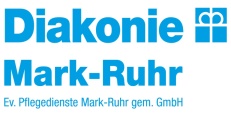 Betreutes Wohnen Rigeikenhof04.01.19, 15.00 Uhr	Klönnachmittag07.01.19, 15.00 Uhr		Bingo11.01.19, 15.00 Uhr	Glühwein14.01.19, 15.00 Uhr	Waffelnachmittag18.01.19, 15.00 Uhr	Shuffle 21.01.19, 15.00 Uhr	gemütliche Runde25.01.19, 15.00 Uhr	Kakao mit Sahne28.01.19, 15.00 Uhr		Rätselrunde30.01.19, 15.00 Uhr	NeujahrsempfangWir gucken mit Ihnen gemeinsam die Handball – WM auf der großen Leinwand, die Termine sind angehängtIhr Aktivitätenteam vom Rigeikenhof